8 MART DÜNYA EMEKÇİ KADINLAR GÜNÜ BİSİKLET TURUPROGRAM TAKVİMİ VE GÜZERGÂH ŞEMASI09:30 – 10:00			Toplanma ve Hazırlık Çalışmaları ( Fethiye Gençlik ve Spor Kapalı spor Salonu)10:00 – 11:00			Açılış Seremonisi11:00 – 12:00			Bisiklet Turunun Start Verilmesi ( Start Yeri: Fethiye Gençlik ve Spor İlçe Müdürlüğü)12:00 – 12:10			Bitiş Noktası ( Beşkaza Meydanı)				Güzergâh	Başlangıç noktası Fethiye Gençlik ve Spor İlçe Müdürlüğü önünden olup, Muzaffer Dontlu Cad. sola dönüş yapıp, Sadi Pekin Cad. istikametinden bisiklet yoluna çıkış yapılarak sağdan bisiklet yolu takibi ile Şehit Fethi Bey Parkı etrafından Beşkaza Meydanı Atatürk Heykeli önünde Bitiş Güzergâh Şeması			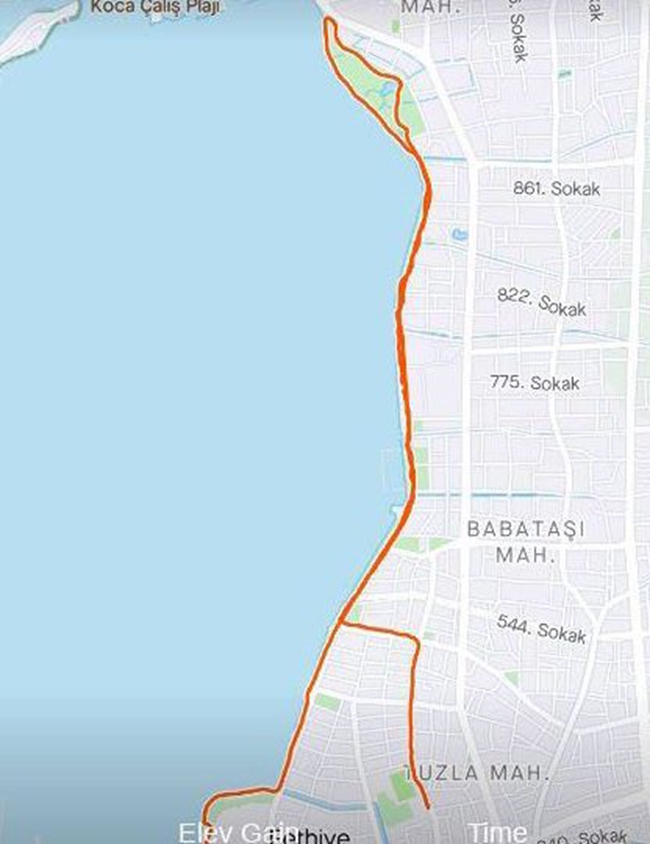 